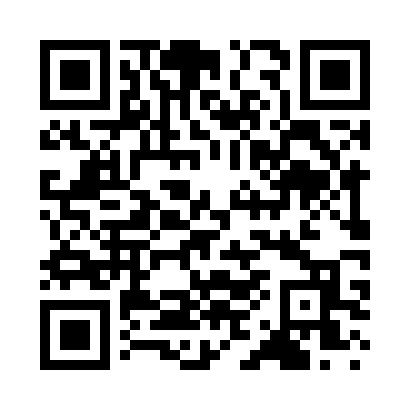 Prayer times for Roanwood, Montana, USAMon 1 Jul 2024 - Wed 31 Jul 2024High Latitude Method: Angle Based RulePrayer Calculation Method: Islamic Society of North AmericaAsar Calculation Method: ShafiPrayer times provided by https://www.salahtimes.comDateDayFajrSunriseDhuhrAsrMaghribIsha1Mon3:085:071:105:279:1311:122Tue3:095:071:105:279:1311:113Wed3:095:081:105:279:1211:114Thu3:105:091:115:279:1211:115Fri3:105:101:115:279:1211:116Sat3:115:101:115:279:1111:117Sun3:115:111:115:279:1111:118Mon3:125:121:115:279:1011:109Tue3:125:131:115:269:0911:1010Wed3:135:141:125:269:0911:1011Thu3:135:151:125:269:0811:1012Fri3:145:161:125:269:0711:0913Sat3:145:171:125:269:0611:0914Sun3:155:181:125:269:0511:0915Mon3:155:191:125:259:0511:0816Tue3:165:201:125:259:0411:0817Wed3:175:211:125:259:0311:0718Thu3:175:221:125:259:0211:0719Fri3:185:241:125:249:0111:0620Sat3:205:251:125:249:0011:0421Sun3:225:261:125:248:5811:0222Mon3:245:271:135:238:5711:0023Tue3:265:281:135:238:5610:5824Wed3:285:301:135:228:5510:5525Thu3:315:311:135:228:5410:5326Fri3:335:321:135:218:5210:5127Sat3:355:331:135:218:5110:4928Sun3:375:351:135:208:5010:4629Mon3:405:361:125:208:4810:4430Tue3:425:371:125:198:4710:4231Wed3:445:391:125:198:4510:39